Cập nhật các công bố mới về COVID-19 từ ngày 11/02 tới ngày 27/02/2020Dưới đây là những nghiên cứu mới nhất về COVID-19 trên những cơ sở dữ liệu học thuật chính thống trên thế giới, bao gồm những bài viết đã được xuất bản chính thức và các bài viết được chấp nhận đăng trên các số tạp chí từ tháng 2 tới tháng 7 năm 2020 và đã xuất bản điện tử để phục vụ cộng đồng. 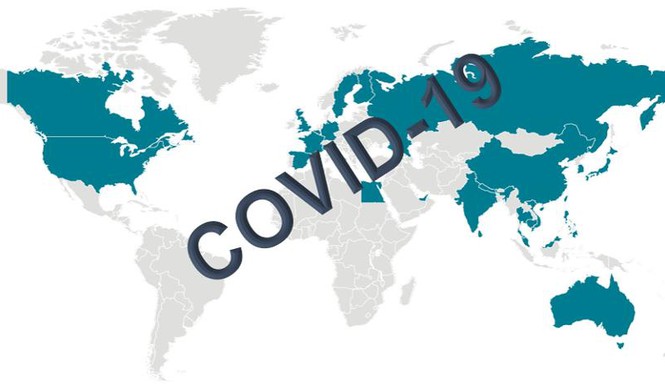 Tháng 7-20201 . Genetic diversity and evolution of SARS-CoV-2Infection, Genetics and Evolution, Volume 81, July 2020, Article 104260Tung Phanhttps://reader.elsevier.com/reader/sd/pii/S1567134820300915?token=C4EAD5CB5D1289B9D8A1C4D8FE19D4AED8D12821CDE1144BE539BD046E1027C5254B19883A8F3008C7056664995D0C272 . Pathogenic viruses: Molecular detection and characterizationInfection, Genetics and Evolution, Volume 81, July 2020, Article 104215I Made Artika, Ageng Wiyatno, Chairin Nisa Ma'roefhttps://reader.elsevier.com/reader/sd/pii/S1567134820300472?token=1B503D9E048FD46BF91E446CAFD17C0C806F97EF18E7BB6C756A204E335912344A16B5D9E4DFBF400F765A4C18FB7619Tháng 6-20201 . Potential role of inanimate surfaces for the spread of coronaviruses and their inactivation with disinfectant agentsInfection Prevention in Practice, Volume 2, Issue 2, June 2020, Article 100044Günter Kampfhttps://reader.elsevier.com/reader/sd/pii/S2590088920300081?token=51F83112643197431D5598D31659048A3D53A06C5068F3CE9F945822DB5FD157297E73B51988474994334A2AEFA26287Tháng 5-20201 . First respiratory transmitted food borne outbreak?International Journal of Hygiene and Environmental Health, Volume 226, May 2020, Article 113490Katri Jalavahttps://reader.elsevier.com/reader/sd/pii/S1438463920300997?token=1171E896419FB3EC4834CAF37FA8201D9DD5DB6442DE910F0AFAB6789478C3755D7E5F309BE80ADA58FC03BA3A904811Tháng 4-20201 . Novel coronavirus: From discovery to clinical diagnosticsInfection, Genetics and Evolution, Volume 79, April 2020, Article 104211Tung Phanhttps://reader.elsevier.com/reader/sd/pii/S1567134820300435?token=725005FA2CE222A1BA5A0DBC850CCF20E2577BCF5B9EA35966FDB95AB4174E1B8C02C3367F13EFD10718518E016695052 . The spike glycoprotein of the new coronavirus 2019-nCoV contains a furin-like cleavage site absent in CoV of the same cladeAntiviral Research, Volume 176, April 2020, Article 104742B. Coutard, C. Valle, X. de Lamballerie, B. Canard, E. Decrolyhttps://reader.elsevier.com/reader/sd/pii/S0166354220300528?token=B87CF8842AD01B54C3C15AFCCCA3B5574C84F636154CFDB3E93FC2FFC90A8F5F7E01D2CDDD9846A3F60C2EAD4C0027663 . Full-genome evolutionary analysis of the novel corona virus (2019-nCoV) rejects the hypothesis of emergence as a result of a recent recombination eventInfection, Genetics and Evolution, Volume 79, April 2020, Article 104212D. Paraskevis, E. G. Kostaki, G. Magiorkinis, G. Panayiotakopoulos, S. Tsiodrashttps://reader.elsevier.com/reader/sd/pii/S1567134820300447?token=44F4DA1C0D00754BE0601F0A0F753CE08239A8643A85AEF62B8E05C7D78E53BEAF0EF357CE4A584CF522FA764A3889D04 . Equine Coronavirus-Associated Colitis in Horses: A Retrospective StudyJournal of Equine Veterinary Science, Volume 87, April 2020, Article 102906Debora N. Mattei, Jamie J. Kopper, Macarena G. Sanzhttps://reader.elsevier.com/reader/sd/pii/S0737080619306550?token=1B3297029B3615699576F111C5964E19E2057122815EF2E22E225A2262B52860CF38765F211D7CFB7138CD92B4504EE6Tháng 3-20201 . Pandemic potential of 2019-nCoVThe Lancet Infectious Diseases, Volume 20, Issue 3, March 2020, Page 280Robin Thompsonhttps://reader.elsevier.com/reader/sd/pii/S1473309920300682?token=10E379281782AE27361EE7315C04DCA27FC61AEF75A38B33576EB2A4E75B94B587C60BE197B6C1CC39FFE0F934D615FA2 . Characterization of novel monoclonal antibodies against MERS-coronavirus spike proteinVirus Research, Volume 278, March 2020, Article 197863Junghyun Goo, Yuji Jeong, Young-Shin Park, Eunji Yang, Manki Songhttps://reader.elsevier.com/reader/sd/pii/S0168170219307506?token=AA13002A530F95503D852DADA0C04C2F439182596D2CAC7B07A9102570B1B0D15AE4B715E58BE955214A338EA221A9053 . A novel coronavirus emergesRevista Clínica Española (English Edition), Volume 220, Issue 2, March 2020, Pages 115-116J. Ena, R. P. Wenzelhttps://reader.elsevier.com/reader/sd/pii/S2254887420300151?token=142013C8425D0CC9B3E2FD0C76F69C1A2849A60D2DB5C192425BCFBB279B53A07E6849C72404E6068B0EAF0591B771BB4 . Swine acute diarrhea syndrome coronavirus (SADS-CoV) antagonizes interferon-β production via blocking IPS-1 and RIG-IVirus Research, Volume 278, March 2020, Article 197843Zhihai Zhou, Yuan Sun, Xiaoling Yan, Xiaoyu Tang, Jingyun Mahttps://reader.elsevier.com/reader/sd/pii/S0168170219305738?token=584ABAF075874529BDCF1C60B871D742D9F61B004902E8CEF660180DE69503ED0811FA66C697177ACC357E0E4E7282AB5 . The risk factors associated with MERS-CoV patient fatality: A global surveyDiagnostic Microbiology and Infectious Disease, Volume 96, Issue 3, March 2020, Article 114876Jamal Ahmadzadeh, Kazhal Mobaraki, Seyed Jalil Mousavi, Javad Aghazadeh-Attari, Iraj Mohebbihttps://reader.elsevier.com/reader/sd/pii/S0732889318307387?token=249C29A2CCAF70D71D069822F62E944124E3A86C3DDA2D0F6B70946D3F206F80A7E97A33FCFBF837AC21A5866D41A6576 . Outbreak of coronavirus disease 2019The Lancet Infectious Diseases, Volume 20, Issue 3, March 2020, Pages 292-293Talha Burkihttps://reader.elsevier.com/reader/sd/pii/S1473309920300761?token=918EED52AE19749E1BB01CA6CA504EAE5D19E208F6A83D839295143A95792F430688918FAFD0FD3409DC7AA982AF3C737 . Analysis of preferred codon usage in the coronavirus N genes and their implications for genome evolution and vaccine designJournal of Virological Methods, Volume 277, March 2020, Article 113806Abdullah Sheikh, Abdulla Al-Taher, Mohammed Al-Nazawi, Abdullah I. Al-Mubarak, Mahmoud Kandeelhttps://reader.elsevier.com/reader/sd/pii/S0166093418305809?token=6AFE251F9A6B4A1FA2D05800DE2C502DDE881379772B43AAF129E435B859754CA1F97B7241886EEDAB264B3114D6FE318 . Coronavirus disease (COVID-19): The need to maintain regular physical activity while taking precautionsJournal of Sport and Health Science, Volume 9, Issue 2, March 2020, Pages 103-104Peijie Chen, Lijuan Mao, George P. Nassis, Peter Harmer, Fuzhong Lihttps://reader.elsevier.com/reader/sd/pii/S2095254620300144?token=AF8F2CE9A6E8AC8BA553B7683B341531D2D11B98E2C887A02CA32A410ADDC84F3909B947C9B290344DB97BD2903854AC9 . Another coronavirus, another epidemic, another warningVaccine, Volume 38, Issue 1028, February 2020, Pages v-viGregory A. Polandhttps://reader.elsevier.com/reader/sd/pii/S0264410X20302486?token=081823A5C2DBD61C46437ACA4981E938D9235F741EA075FECEFCA537BF1238143B78937A39644AC4B05096ABFC270083Tháng 2-20201 . Corona Virus International Public Health Emergencies: Implications for Radiology ManagementAcademic Radiology, In press, corrected proof, Available online 26, February 2020Han-Wen Zhang, Juan Yu, Hua-Jian Xu, Yi Lei, Ding-Fu Lihttps://www.sciencedirect.com/science/, Article/abs/pii/S10766332203008912 . Simulating and Forecasting the Cumulative Confirmed Cases of SARS-CoV-2 in China by Boltzmann Function-based Regression AnalysesJournal of Infection, In press, journal pre-proof, Available online 26, February 2020Xinmiao Fu, Qi Ying, Tieyong Zeng, Tao Long, Yan Wanghttps://reader.elsevier.com/reader/sd/pii/S0163445320300980?token=916A4BEC69D967058883BE0D13EA6A50956586E3AC001B81837D6598A1D022168AE16337CE1E396E19D47FF9A3E21A533 . Computers and viral diseases. Preliminary bioinformatics studies on the design of a synthetic vaccine and a preventative peptidomimetic antagonist against the SARS-CoV-2 (2019-nCoV, COVID-19) coronavirusComputers in Biology and Medicine, In press, journal pre-proof, Available online 26, February 2020, Article 103670B. Robsonhttps://reader.elsevier.com/reader/sd/pii/S0010482520300627?token=BE359D90DEC203F8A1D69016927187869169CEB294D796F9BF59EE5566D8A77AD2E7FA42200C117B4C37EAA4ECEF632B4 . Psychological crisis interventions in Sichuan Province during the 2019 Novel Coronavirus (2019-nCoV) outbreak.Psychiatry Research, In press, journal pre-proof, Available online 26, February 2020, Article 112895Xiaobo Zhouhttps://reader.elsevier.com/reader/sd/pii/S0165178120302821?token=9105B779DF90E311EA842FB682FBFCF0B2269DF7BDA76C716A934C521BFF53F6E4A1C19D0339D42AD7A7D6DDEBDBAF9A5 . Recent insights into 2019-nCoV: a brief but comprehensive reviewJournal of Infection, In press, journal pre-proof, Available online 25, February 2020Qingmei Han, Qingqing Lin, Shenhe Jin, Liangshun Youhttps://reader.elsevier.com/reader/sd/pii/S0163445320300876?token=6CFC424714AB41B0E04AB3AF87C8CC40B88E8529C072199A3E227AC4A22AE9EA22455BFEB5DB26502C9F37D9C6315C406 . Coronavirus Disease 2019 (COVID-19) and Pregnancy: What obstetricians need to knowAmerican Journal of Obstetrics and Gynecology, In press, journal pre-proof, Available online 24, February 2020Sonja A. Rasmussen, John C. Smulian, John A. Lednicky, Tony S. Wen, Denise J. Jamiesonhttps://reader.elsevier.com/reader/sd/pii/S0002937820301976?token=E070F21A961D26CB70BD266A2D6D93140E2EC4A4EF631D2FC82730B5ED0F462373E3E656F281356C8A185EEB457089077 . Unveiling the Origin and Transmission of 2019-nCoVTrends in Microbiology, In press, corrected proof, Available online 24, February 2020Yifei Xuhttps://reader.elsevier.com/reader/sd/pii/S0966842X20300251?token=7A63BDD6C84EA1A61509DBA45DB48ECE1C33C644E8EABB225CF9DD6DC19FA3D937B85CBACEFC30A50376F13E797256108 . Asymptomatic novel coronavirus pneumonia patient outside WuHan: The value of CT images in the course of the diseaseClinical Imaging, In press, journal pre-proof, Available online 22, February 2020Chen Lin, Yuxiao Ding, Bin Xie, Zhujian Sun, Meng Niuhttps://reader.elsevier.com/reader/sd/pii/S0899707120300565?token=F86BF3DE130119EA2B194A00855C0A87FA79B3C38EB64CEE46671C6A79D03A63383AA702C327A8E691F50700C194EBD59 . 2019-nCoV epidemic: address mental health care to empower societyThe Lancet, Volume 395, Issue 1022422–28, February 2020, Pages e37-e38Yanping Bao, Yankun Sun, Shiqiu Meng, Jie Shi, Lin Luhttps://reader.elsevier.com/reader/sd/pii/S0140673620303093?token=F97B3721EDC3DAA6A6E41716624D857BCF68467EF6046E879FAF4A2C2D4F20C3A57A8235BB8197746ED13FB39D12B38310 . Novel coronavirus (2019-nCoV) cases in Hong Kong and implications for further spreadJournal of Infection, In press, journal pre-proof, Available online 22, February 2020Kin On Kwok, Valerie Wong, Vivian Wan In Wei, Samuel Yeung Shan Wong, Julian Wei-Tze Tanghttps://reader.elsevier.com/reader/sd/pii/S0163445320300840?token=B7095E541B897529B6D4452E20B0B0B48CE04D71D1268872B793C1E96B2609F8225DD9FCA2F9CFD98B3A0D1D03CA07D311 . Analysis of angiotensin-converting enzyme 2 (ACE2) from different species sheds some light on cross-species receptor usage of a novel coronavirus 2019-nCoVJournal of Infection, In press, journal pre-proof, Available online 21, February 2020Rui Li, Songlin Qiao, Gaiping Zhanghttps://reader.elsevier.com/reader/sd/pii/S0163445320300906?token=546CCFEB706B6FE7FE8847DA26DD6DA0643C54741C5A91237E15A185EAAF512EAFC2C4239AE542A1FBA41AB3922B55A412 . Chinese medical personnel against the 2019-nCoVJournal of Infection, In press, journal pre-proof, Available online 21, February 2020Zhan-hui Feng, Yong-ran Cheng, Juan Chen, Lan Ye, Ming-Wei Wanghttps://reader.elsevier.com/reader/sd/pii/S0163445320300827?token=16ACB25967225FBEACEC040A5EA56692475785E472A49C9EC062F3DDF7362B2F839D8B79833502AD570B86341BFD0D6713 . Coronavirus Disease 2019: Coronaviruses and Blood SafetyTransfusion Medicine Reviews, In press, corrected proof, Available online 21, February 2020Le Chang, Ying Yan, Lunan Wanghttps://reader.elsevier.com/reader/sd/pii/S0887796320300146?token=5B0A148860522C80E1F9E9E966E41ACA99FB4122B62B0DE1D3996A044F1CA0B7174C14DB19014CA002B50997527F84C014 . The epidemic of 2019-novel-coronavirus (2019-nCoV) pneumonia and insights for emerging infectious diseases in the futureMicrobes and Infection, In press, journal pre-proof, Available online 20, February 2020Jin-Yan Li, Zhi You, Qiong Wang, Zhi-Jian Zhou, Xing-Yi Gehttps://reader.elsevier.com/reader/sd/pii/S1286457920300307?token=A82C53D692615678A5DF4FE36AD8A21740F5CEB0FE1B9054920B22A9ADC3C31D02BCD30640DC9C53C0E0C77B0BE0523A15 . The basic reproduction number of novel coronavirus (2019-nCoV) estimation based on exponential growth in the early outbreak in China from 2019 to 2020: A reply to DhunganaInternational Journal of Infectious Diseases, In press, journal pre-proof, Available online 20, February 2020Shi Zhao, Qianyin Lin, Jinjun Ran, Salihu S Musa, Maggie H Wanghttps://reader.elsevier.com/reader/sd/pii/S1201971220300837?token=92879D2B287A1194E184D8003ED84152A8319B546C5D4EBF6C76169610453E6468C571FB15CDB43C1E79CBBA4CEBEF7016 . Lessons learned from the 2019-nCoV epidemic on prevention of future infectious diseasesMicrobes and Infection, In press, journal pre-proof, Available online 20, February 2020Xingchen Pan, David M. Ojcius, Tianyue Gao, Zhongsheng Li, Chungen Panhttps://reader.elsevier.com/reader/sd/pii/S1286457920300320?token=9D59154B141FEB1ADD3E412EC6A0B6F0483D84910DFAF7817BA3876964A1E04C09CCBBFB560170D6CA4C559A558E232E17 . In silico screening of Chinese herbal medicines with the potential to directly inhibit 2019 novel coronavirusJournal of Integrative Medicine, In press, corrected proof, Available online 20, February 2020Deng-hai Zhang, Kun-lun Wu, Xue Zhang, Sheng-qiong Deng, Bin Penghttps://reader.elsevier.com/reader/sd/pii/S2095496420300157?token=D622547EDB1FAA68FA0B80D4FCD9D4CEF25C5F7B2053BD0891F0DFDCD300FA27B637257B913552C04E2B00C78776A61618 . Traditional chinese medicine is a resource for drug discovery against 2019 novel coronavirus (SARS-CoV-2)Journal of Integrative Medicine, In press, journal pre-proof, Available online 19, February 2020Chang-quan Linghttps://reader.elsevier.com/reader/sd/pii/S2095496420300145?token=81E27210C2086BBB0DB0C6FF1A07C2BF3FB6A547698BCC0AEF7383D815FB405DD1154784D9B0C8D130A347E2341A275319 . Structure analysis of the receptor binding of 2019-nCoVBiochemical and Biophysical Research Communications, In press, corrected proof, Available online 17, February 2020Yun Chen, Yao Guo, Yihang Pan, Zhizhuang Joe Zhaohttps://reader.elsevier.com/reader/sd/pii/S0006291X20303399?token=59195913B92C3DB4F043570DC8B458C67747265AF2779AC63E0A43EFB2F70E87EC4728BD22B9C62BE0661EEEA203F1C320 . What are we doing in the dermatology outpatient department amidst the raging of 2019-nCoV?Journal of the American Academy of Dermatology, In press, journal pre-proof, Available online 17, February 2020Yusha Chen, Sushmita Pradhan, Siliang Xuehttps://www.sciencedirect.com/science/, Article/pii/S019096222030268121 . Severe acute respiratory syndrome coronavirus 2 (SARS-CoV-2) and coronavirus disease-2019 (COVID-19): The epidemic and the challengesInternational Journal of Antimicrobial Agents, In press, corrected proof, Available online 17, February 2020, Article 105924Chih-Cheng Lai, Tzu-Ping Shih, Wen-Chien Ko, Hung-Jen Tang, Po-Ren Hsuehhttps://reader.elsevier.com/reader/sd/pii/S0924857920300674?token=8878E4861107563DC094CDF33CFAE4AE5B2FD36469D3C14D423D9083EAA297EE086887CF5A5BAAFB759C52A2D62D086022 . Clinical evidence does not support corticosteroid treatment for 2019-nCoV lung injuryThe Lancet, Volume 395, Issue 10223, 15–21, February 2020, Pages 473-475Clark D Russell, Jonathan E Millar, J Kenneth Bailliehttps://reader.elsevier.com/reader/sd/pii/S0140673620303172?token=24DC479807E9D93B524F4705C161F6EA6BA1B1B6AA3A634DA9237027782131F8AB57CC6AC510F5DBBEE3538BA9FB19C123 . Clinical features of patients infected with 2019 novel coronavirus in Wuhan, ChinaThe Lancet, Volume 395, Issue 1022315–21, February 2020, Pages 497-506Chaolin Huang, Yeming Wang, Xingwang Li, Lili Ren, Bin Caohttps://reader.elsevier.com/reader/sd/pii/S0140673620301835?token=A10E6F1502BF5D88BEFFDF00569361DDD2409CFE89147C2FE1C187A951072655EC9A17413F3AFDA6E6334446FB22E40724 . Novel coronavirus pneumonia emergency in Zhuhai: impact and challengesJournal of Hospital Infection, In press, journal pre-proof, Available online 14, February 2020Hao Jin, Ligong Lu, Junwei Liu, Min Cuihttps://reader.elsevier.com/reader/sd/pii/S0195670120300517?token=459ACBB713AF0DEFCC1C1039DB8B3A3416C5E9CE0D4431C486496146D28E29F82F301D00361F8F055558F5B417156A7A25 . The novel Coronavirus (2019-nCoV) is a one health issueOne Health, In press, journal pre-proof, Available online 14, February 2020, Article 100123Aileen Marty, Malcolm K. Joneshttps://reader.elsevier.com/reader/sd/pii/S235277142030015X?token=38EDA5E49176237A0D43C270818E73EC0F84DBDB2FA234E28E971F42354E6ACAF49B4E09B4AA094096BB1542164AF9D326 . Potential inhibitors against 2019-nCoV coronavirus M protease from clinically approved medicinesJournal of Genetics and Genomics, In press, journal pre-proof, Available online 13, February 2020Xin Liu, Xiu-Jie Wanghttps://reader.elsevier.com/reader/sd/pii/S1673852720300278?token=8C1C66D3CAB21BEA768C6CBCD270D49313DB88BD9D9AE310D77A3211F20F7B1A74246ADEA83C2E295D8CA1AFE616844527 . Community pharmacist in public health emergencies: Quick to action against the coronavirus 2019-nCoV outbreakResearch in Social and Administrative Pharmacy, In press, corrected proof, Available online 12, February 2020Carolina Oi Lam Unghttps://reader.elsevier.com/reader/sd/pii/S1551741120301182?token=37D08EB2D398C183D065544CF55780B481F281F7B1F7BE82D2A2B5FFE8B231A82FF6A1CA137F07BE927892CB34128E0E28 . Anti-Chinese sentiment during the 2019-nCoV outbreakThe Lancet, In press, corrected proof, Available online 12, February 2020Roger Yat-Nork Chung, Minnie Ming Lihttps://reader.elsevier.com/reader/sd/pii/S0140673620303585?token=D4B9E27DD0C24BF13F6B79319986F5003FFE9396D578EB2CE711B7F11484E7CF21C8F9D465EF02D099500F52EBBE5D1D29 . Toning down the 2019-nCoV media hype—and restoring hopeThe Lancet Respiratory Medicine, In press, corrected proof, Available online 12, February 2020Giuseppe Ippolito, David S Hui, Francine Ntoumi, Markus Maeurer, Alimuddin Zumlahttps://reader.elsevier.com/reader/sd/pii/S2213260020300709?token=772DF3225D37452367C5AD1E2855305A476FED8D50556CDC38EEF16D5C6E972FDA62F758091A1863F561A9232672075930 . On the use of corticosteroids for 2019-nCoV pneumoniaThe Lancet, In press, corrected proof, Available online 12, February 2020Lianhan Shang, Jianping Zhao, Yi Hu, Ronghui Du, Bin Caohttps://reader.elsevier.com/reader/sd/pii/S0140673620303615?token=3A041591856C5E3DA5839AED30370CBAE84A3B9C62B333ECE0288482DFB17231D2322380C5A3B3AF606239CE0E92CE5C31 . 2019-nCoV, fake news, and racismThe Lancet, In press, corrected proof, Available online 11, February 2020Kazuki Shimizuhttps://reader.elsevier.com/reader/sd/pii/S0140673620303573?token=C84648CFAF3DA74EE48E3A1AE13236F65EFF3128992A0238D017D35BAC98E518F74EE2A7BD438593B81C60F8F2BE694E32 . Early lessons from the frontline of the 2019-nCoV outbreakThe Lancet, In press, corrected proof, Available online 11, February 2020Hong Zhanghttps://reader.elsevier.com/reader/sd/pii/S0140673620303561?token=7203B4B6D9EC5BB1571E5AB394B5F5FE2AA5EFD91369DEFD54E2EA354841D2F63EBC8917BCEEE44818F7F546033F73D133 . Minimise nosocomial spread of 2019-nCoV when treating acute respiratory failureThe Lancet, In press, corrected proof, Available online 11, February 2020Luca Cabrini, Giovanni Landoni, Alberto Zangrillohttps://reader.elsevier.com/reader/sd/pii/S0140673620303597?token=465368A9AEDFF520DC399A6D34EE9A77DB3A15C452F3038CFC24AEF972022F6EE6196ED87488E8C789E4FEE75C7AD8ED34 . Offline: 2019-nCoV—“A desperate plea”The Lancet, Volume 395, Issue 102228–14, February 2020, Page 400Richard Hortonhttps://reader.elsevier.com/reader/sd/pii/S0140673620302993?token=BD9546208C3296C332B3D37316AA061DF7489F2724E41B88C33D8F521CE0B928A2AF0C193F4FD097FD87612A978F3F5635 . 2019-nCoV in context: lessons learned?The Lancet Planetary Health, In press, corrected proof, Available online 7, February 2020Richard A Kock, William B Karesh, Francisco Veas, Thirumalaisamy P Velavan, Alimuddin Zumlahttps://reader.elsevier.com/reader/sd/pii/S2542519620300358?token=041AC9EFEA53677239877D9F1F4AC911C0D42DDCAEC2D5547EAF07084CE5576081B173BB59C422184138F73FBE75158A36 . Coronavirus 2019-nCoV: Is the genie already out of the bottle?Travel Medicine and Infectious Disease, In press, corrected proof, Available online 7, February 2020, Article 101577Thomas Hanscheid, Emília Valadas, Martin P. Grobuschhttps://reader.elsevier.com/reader/sd/pii/S1477893920300272?token=BB79F574F0176BED28350A73ADD4064719B68B5E5DF50C3197714FE68C518AFAC5D50C590297BE8FB2863E4C910716F737 . Genome Composition and Divergence of the Novel Coronavirus (2019-nCoV) Originating in ChinaCell Host & Microbe, In press, corrected proof, Available online 7, February 2020Aiping Wu, Yousong Peng, Baoying Huang, Xiao Ding, Taijiao Jianghttps://reader.elsevier.com/reader/sd/pii/S193131282030072X?token=499CA1E3532D97B117DFB840AEEC600C9A82AB7797E70C5A5AF8216EDF0AD94AA0061E789FFC60C31F8EB0275D19C5B838 . A new pandemic out of China: the Wuhan 2019-nCoV coronavirus syndromeHealth Policy and Technology, In press, corrected proof, Available online 4, February 2020Donald R. J. Singerhttps://reader.elsevier.com/reader/sd/pii/S2211883720300083?token=A3E36494E57FBEF5A2BF2F5E5A0562FE52825E33D3332F9D50444BA1C60DFB9615CC54D10E58E79A7D569990B89E440D39 . Outbreak of novel Corona virus (2019-nCoV); implications for travelers to PakistanTravel Medicine and Infectious Disease, In press, corrected proof, Available online 4, February 2020, Article 101571Ubaid Ur Rahman Qureshi, Sadia Saleem, Aisha Khan, Muhammad Sohail Afzal, Haroon Ahmedhttps://reader.elsevier.com/reader/sd/pii/S1477893920300211?token=3D440AC51AA1F3C25C4EF253B4841A811E4B4D538AF69E4B59945E4D8D4A18A2772515F3FA7A42CAE82EEB446C0AF35C40 . The continuing 2019-nCoV epidemic threat of novel coronaviruses to global health — The latest 2019 novel coronavirus outbreak in Wuhan, ChinaInternational Journal of Infectious Diseases, Volume 91, February 2020, Pages 264-266David S. Hui, Esam I Azhar, Tariq A. Madani, Francine Ntoumi, Eskild Petersenhttps://reader.elsevier.com/reader/sd/pii/S1201971220300114?token=A36CF7E22973C4E3E30FE326D6CD8AF572138AC2BFDC40DD774C1D065AE0C8B445D85D949FCF0D0E0EF7CCACF59BC83041 . An updated estimation of the risk of transmission of the novel coronavirus (2019-nCov)Infectious Disease Modelling, Volume 52020, Pages 248-255Biao Tang, Nicola Luigi Bragazzi, Qian Li, Sanyi Tang, Jianhong Wuhttps://reader.elsevier.com/reader/sd/pii/S246804272030004X?token=EA84A82FD8BEB626E348742BE22DB41CBF5A04B9D28F24555ABB1F9221AA0547CD43F9688E0B23FFF4035A0C229A62AF42 . Real-time forecasts of the COVID-19 epidemic in China from, February 5th to, February 24th, 2020Infectious Disease Modelling, Volume 52020, Pages 256-263K. Roosa, Y. Lee, R. Luo, A. Kirpich, G. Chowellhttps://reader.elsevier.com/reader/sd/pii/S2468042720300051?token=BF19ECE26F6FD2FA5D5C943D0A411BEC39AE5F5F2696FD4D8E6B312E3A411A5BADB0588CA31B3426D2754FF7EBE7E28143 . Going global – Travel and the 2019 novel coronavirusTravel Medicine and Infectious Disease, Volume 33, January–February 2020, Article 101578Alfonso J. Rodríguez-Morales, Kirsten MacGregor, Sanch Kanagarajah, Dipti Patel, Patricia Schlagenhaufhttps://reader.elsevier.com/reader/sd/pii/S1477893920300284?token=076AF4AF735247DC9CF81FA9B5584531DD7764F68BBF58DBED8D74D2B3B4E2382EC6AFBA466E8B27AF4071C950AF0C6244 . The next big threat to global health? 2019 novel coronavirus (2019-nCoV): What advice can we give to travellers? – Interim recommendations January 2020, from the Latin-American society for Travel Medicine (SLAMVI)Travel Medicine and Infectious Disease, Volume 33January–February 2020, Article 101567Cristian Biscayart, Patricia Angeleri, Susana Lloveras, Tânia do Socorro Souza Chaves, Alfonso J. Rodríguez-Moraleshttps://reader.elsevier.com/reader/sd/pii/S147789392030017X?token=D2527683473CA905D5ED6501F5CE33AC85100B7AE83E17E914748E5EDB1C0DF8F152E2F5CACE95E556876ED379AD8EF645 . 2019-novel Coronavirus severe adult respiratory distress syndrome in two cases in Italy: An uncommon radiological presentationInternational Journal of Infectious Diseases, In press, journal pre-proof, Available online 26, February 2020Fabrizio Albarello, Elisa Pianura, Federica Di Stefano, Massimo Cristofaro, COVID 19 INMI Study Grouphttps://reader.elsevier.com/reader/sd/pii/S1201971220301016?token=36D5BCEBD38A4EEC023254EA339850B37F9BC390610CC2D0E365C284C76F4FBF498D68E2E4DC10EE5ABF22311BDD5BDE46 . World Health Organization declares Global Emergency: A review of the 2019 Novel Coronavirus (COVID-19)International Journal of Surgery, In press, journal pre-proof, Available online 26, February 2020Catrin Sohrabi, Zaid Alsafi, Niamh O’Neill, Mehdi Khan, Riaz Aghahttps://reader.elsevier.com/reader/sd/pii/S1743919120301977?token=F6DACEBB950A5AD5A913A8F50DBB70ECA15EFD8BC7462EF6F0841632D493B0FCE4F46045CD6A433D1AA48B786D36CFE647 . Clinical characteristics and imaging manifestations of the 2019 novel coronavirus disease (COVID-19):A multi-center study in Wenzhou city, Zhejiang, ChinaJournal of Infection, In press, journal pre-proof, Available online 26, February 2020Wenjie Yang, Qiqi Cao, Le Qin, Xiaoyang Wang, Fuhua Yanhttps://reader.elsevier.com/reader/sd/pii/S0163445320300992?token=74C3B6E19F32D7FFED45999EC35C64826758D298ED40A30D57F102F0C4022172FE4024C0255ED5C0B9FDDDB8AF26AA2F48 . Application of the ARIMA model on the COVID-2019 epidemic datasetData in Brief, In press, journal pre-proof, Available online 26, February 2020, Article 105340Domenico Benvenuto, Marta Giovanetti, Lazzaro Vassallo, Silvia Angeletti, Massimo Ciccozzihttps://reader.elsevier.com/reader/sd/pii/S2352340920302341?token=A2225CF584932F85607FDD7BD187187DC330337418EFD6D9B19D11C6EF6DE4C5B6554AA69E5AF5860D276650F227D1A449 . Clinical and computed tomographic imaging features of Novel Coronavirus Pneumonia caused by SARS-CoV-2Journal of Infection, In press, journal pre-proof, Available online 25, February 2020Yu-Huan Xu, Jing-Hui Dong, Wei-min An, Xiao-Yan Lv, Bu-Lang Gaohttps://reader.elsevier.com/reader/sd/pii/S0163445320301006?token=32AA3F50E31D7DA121175294F11FF1B321BB31516A66C28F9E186782D088E32FCFC6CFDA36D3EF79D4C65ADF6DC83A4E50 . Scientists are sprinting to outpace the novel coronavirusThe Lancet, In press, corrected proof, Available online 24, February 2020Tedros Adhanom Ghebreyesus, Soumya Swaminathanhttps://reader.elsevier.com/reader/sd/pii/S0140673620304207?token=7C9520AC8E2B5B5C9DCA7B1D702278BA0BA5A847875BD7E4FEC1A8321F9B1CFBC34DB36B9C957440B4BC088D29474CB451 . Clinical course and outcomes of critically ill patients with SARS-CoV-2 pneumonia in Wuhan, China: a single-centered, retrospective, observational studyThe Lancet Respiratory Medicine, In press, corrected proof, Available online 24, February 2020Xiaobo Yang, Yuan Yu, Jiqian Xu, Huaqing Shu, You Shanghttps://reader.elsevier.com/reader/sd/pii/S2213260020300795?token=C65EB6F4BF58DBE0F35A78C20BB6EDA99337EF160F908B59ACDDD1181134A8660BCEF7BE46A25BFF7A58BF543F8093D952 . From SARS to COVID-19: A previously unknown SARS-CoV-2 virus of pandemic potential infecting humans – Call for a One Health approachOne Health, In press, journal pre-proof, Available online 24, February 2020, Article 100124Mohamed E. El Zowalaty, Josef D. Järhulthttps://reader.elsevier.com/reader/sd/pii/S2352771420300136?token=16048ACF93758CAC7FE8B943582C88BA86FE579073E19ABC42A36892D187925AA8C2691AA94A744F10C646A1597FFF4B53 . Radiological findings from 81 patients with COVID-19 pneumonia in Wuhan, China: a descriptive studyThe Lancet Infectious Diseases, In press, corrected proof, Available online 24, February 2020Heshui Shi, Xiaoyu Han, Nanchuan Jiang, Yukun Cao, Chuansheng Zhenghttps://reader.elsevier.com/reader/sd/pii/S1473309920300864?token=6CE6B67DC5DC6F746C3C33786EC02230210C09654B4462202311F53626A7E382C3C7368135D93EEACBA1D48BD899182454 . The continuous evolution and dissemination of 2019 novel human coronavirusJournal of Infection, In press, journal pre-proof, Available online 22, February 2020Jiahao Zhang, Kaixiong Ma, Huanan Li, Ming Liao, Wenbao Qihttps://reader.elsevier.com/reader/sd/pii/S0163445320300839?token=274956653770A2B3939A69F821A37818DB83AA19538799CF3CF657A24BBCE789BFC0835F678E4379B47658BF7FA85ADD55 . Clinical Features of Atypical 2019 Novel Coronavirus Pneumonia with an initially Negative RT-PCR AssayJournal of Infection, In press, journal pre-proof, Available online 22, February 2020Wendong Haohttps://reader.elsevier.com/reader/sd/pii/S0163445320300943?token=B003241689474322C6EC0FFA1795F6E6D6182C58A9E46FBB90511B1BC8B4B91B22862401090AE7F7D12080F47797B51E56 . Estimation of the reproductive number of Novel Coronavirus (COVID-19) and the probable outbreak size on the Diamond Princess cruise ship: A data-driven analysisInternational Journal of Infectious Diseases, In press, journal pre-proof, Available online 22, February 2020Sheng Zhang, MengYuan Diao, Wenbo Yu, Lei Pei, Dechang Chenhttps://reader.elsevier.com/reader/sd/pii/S1201971220300916?token=3B9489E5D5A25FE4BD85DB8199D7263D2D09C59E92D7EE3AC5059021913275A51E7411F83B78EF4790F02A55D172784A57 . Is COVID-19 Receiving ADE From Other Coronaviruses?Microbes and Infection, In press, journal pre-proof, Available online 22, February 2020Jason A. Tetrohttps://reader.elsevier.com/reader/sd/pii/S1286457920300344?token=6214234E5D9F13F6C20B5A6B59E3FF9995ABAE7344A5FE99F830C75DE59B2860C4FC74ABC8EA760F3233B46EE3FE37F658 . Inhibitory effects of glycopyrronium, formoterol, and budesonide on coronavirus HCoV-229E replication and cytokine production by primary cultures of human nasal and tracheal epithelial cellsRespiratory Investigation, In press, corrected proof, Available online 21, February 2020Mutsuo Yamaya, Hidekazu Nishimura, Xue Deng, Mitsuru Sugawara, Tetsuaki Kawasehttps://reader.elsevier.com/reader/sd/pii/S2212534520300058?token=A9A5E39AC00B6FC26323FEC8F68045EE326B0705F3F0B93640351A29D25D7ECBA5C1D1EF968AE407B56BE75FD1F64B3459 . The non-contact handheld cutaneous infra-red thermometer for fever screening during the COVID-19 global emergencyJournal of Hospital Infection, In press, journal pre-proof, Available online 21, February 2020Dr Junjie Awhttps://reader.elsevier.com/reader/sd/pii/S019567012030058X?token=5FAC60BF8A24EC5EFD94DCB66ABC2AF7D1A4109E93B0B3917604C14B7162A8AA7A17C859DDD02A32D43537EB99E7834060 . Early epidemiological analysis of the coronavirus disease 2019 outbreak based on crowdsourced data: a population-level observational studyThe Lancet Digital Health, In press, corrected proof, Available online 20, February 2020Kaiyuan Sun, Jenny Chen, Cécile Viboudhttps://reader.elsevier.com/reader/sd/pii/S2589750020300261?token=7023F5F195139E86858EB959ADD8B55F07266DFA6B353AEADD9288A9419F946F41648E61CC385164D5BB3297AC350D6B61 . First Atypical case of 2019 novel coronavirus in Yan'an, ChinaClinical Microbiology and Infection, In press, journal pre-proof, Available online 20, February 2020Wendong Hao, Manxiang Li, Xiaoqi Huanghttps://www.sciencedirect.com/science/, Article/abs/pii/S1198743X2030091462 . Preparedness and vulnerability of African countries against importations of COVID-19: a modelling studyThe Lancet, In press, corrected proof, Available online 20, February 2020Marius Gilbert, Giulia Pullano, Francesco Pinotti, Eugenio Valdano, Vittoria Colizzahttps://reader.elsevier.com/reader/sd/pii/S0140673620304116?token=5FDA6867951D0FC425E9104E9860984D56765AED32AFEE2ABD4F66DC4AED269F2FB0D2E3015FEA0118354C9369ABAFAA63 . The Novel Coronavirus Outbreak: What We Know and What We Don’tCell, In press, corrected proof, Available online 19, February 2020No authors availablehttps://www.sciencedirect.com/science/, Article/pii/S009286742030171964 . Oral Mutian®X stopped faecal feline coronavirus shedding by naturally infected catsResearch in Veterinary Science, In press, journal pre-proof, Available online 19, February 2020Diane D. Addie, Sheryl Curran, Flora Bellini, Ben Crowe, Nicola Decarohttps://reader.elsevier.com/reader/sd/pii/S0034528819312056?token=6A8FCE5E5349C045304132205B1AC98ADF6E1ABAB0DE700411B6E4408F1A0D9429A2D56C81DDE228A921D78B344A14B465 . A Novel Coronavirus (COVID-19) Outbreak: A Call for ActionChest, In press, uncorrected proof, Available online 19, February 2020Yi Zhang, Jiuyang Xu, Hui Li, Bin Caohttps://www.sciencedirect.com/science/, Article/abs/pii/S001236922030323866 . Coronavirus (COVID-19) Outbreak: What the Department of Radiology Should KnowJournal of the American College of Radiology, In press, uncorrected proof, Available online 19, February 2020Soheil Kooraki, Melina Hosseiny, Lee Myers, Ali Gholamrezanezhadhttps://reader.elsevier.com/reader/sd/pii/S1546144020301502?token=873E22E0E7488385D854C503CF06EDB63CA8F5A435E31E21E47AB42E15EF4080D4058605A8011980DDA40BABB06C978B67 . A distinct name is needed for the new coronavirusThe Lancet, In press, corrected proof, Available online 19, February 2020Shibo Jiang, Zhengli Shi, Yuelong Shu, Jingdong Song, Deyin Guohttps://reader.elsevier.com/reader/sd/pii/S0140673620304190?token=861E42DB3A9C739045674D546E18435A4EEA2FB5E1B00F5B0B09F16D64ED8595E7EFDE350E24C2FE7B46EB5DEEEDB53268 . 2019 novel coronavirus disease (COVID-19) in Taiwan: Reports of two cases from Wuhan, ChinaJournal of Microbiology, Immunology and Infection, In press, corrected proof, Available online 19, February 2020Wei-Hsuan Huang, Ling-Chiao Teng, Ting-Kuang Yeh, Yu-Jen Chen, Po-Yu Liuhttps://reader.elsevier.com/reader/sd/pii/S1684118220300372?token=DF1973B3F551B4CA84A098DB32A8200F092E76C2D0ED32E4289453EAD448D75BF542ECD8104EE46E1F57C34C0C44865370 . African nations step up efforts to prevent spread of coronavirusNew Scientist, Volume 245, Issue 326915, February 2020, Page 9Debora MacKenziehttps://www.sciencedirect.com/science/, Article/abs/pii/S0262407920302803Các công bố trước đó về COVID-19 được cập nhật tại đường link:http://www.vista.gov.vn/UserPages/News/detail/tabid/73/newsid/20678/seo/20678/language/vi-VN/Default.aspxNASATI, ngày 28/02/2020